2 juillet 2021La nouvelle Polo GTI : la sportive compacte complète la gamme Polo avec des performances de conduite de haut niveau et des emblèmes typiques de la GTIEn avril dernier, Volkswagen a présenté une nouvelle phase d’évolution avec la sixième génération de Polo. À présent, c'est au tour de sa version sportive : la nouvelle Polo GTI. La représentante du légendaire sigle est le fer de lance du segment Polo en termes de puissance, technologie et sportivité. Le puissant moteur TSI de 207 ch et le châssis sport spécialement conçu pour la Polo GTI transforment le best-seller des citadines compactes en une sportive quatre portes dynamique, qui propose pour la première fois dans l’histoire de la Polo GTI l’option de conduite partiellement automatisée. Le design iconique du visuel et de la technique de cette sportive compacte est caractérisé par les légendaires emblèmes GTI, notamment la bande rouge sur la calandre, la grille de ventilation en nid d’abeilles ou encore les sièges sport de qualité supérieure avec leur emblématique motif à carreaux Clark sur leu partie centrale. De nombreux systèmes d’aide à la conduite ultramodernes garantissent encore plus de confort et de sécurité à l’ensemble des occupants. Tout comme l’ensemble des membres de la nouvelle famille Polo, elle dispose de la version la plus récente du système d’infodivertissement en ligne (MIB3.1). Cette sportive cinq places est par ailleurs « always on » (toujours connectée) et offre sur demande une connectivité de haut niveau. Pour l’affichage brillant et en couleurs de ses contenus numériques, la nouvelle Polo GTI dispose désormais du Digital Cockpit Pro avec un écran de 10,25 pouces de série et du système Ready2Discover avec App-Connect Wireless, une unité de contrôle en ligne (eSIM), des « Functions on Demand » (fonctions à la demande, à savoir des équipements optionnels déblocables) et un écran tactile 8 pouces. Des systèmes audio et de navigation intégrés avec écran tactile de 9,2 pouces sont également disponibles en option.Une sportive moderne au format compact. Dans le monde de l’automobile, trois lettres résonnent de manière presque magique depuis près de cinquante ans : GTI. Grand Tourisme Injection (de l’italien Gran Turismo Iniezione). Depuis la première GTI en 1976 et grâce à Volkswagen, ce sigle est désormais synonyme de plaisir de conduite exceptionnel dans le segment des compactes. Après la Golf et la Scirocco, la Polo est depuis 1998 le troisième modèle à arborer le sigle GTI. La nouvelle génération perpétue la grande tradition des GTI et établit de nouveaux critères dans le segment des citadines compactes. La plate-forme modulaire à moteur transversal (MQB) de Volkswagen constitue sa base technique. La MQB est synonyme de carrosserie particulièrement rigide, de réduction du poids du véhicule exemplaire, de fonctions très efficaces en cas de collision et de progrès technologiques pour l’ensemble des lignes de produits.De nouveaux pare-chocs, des phares et des blocs de feux arrière redessinés. La nouvelle Polo GTI est équipée de série des nouveaux phares matriciels LED IQ.LIGHT et d’une barrette transversale lumineuse dans la calandre, constituant un complément caractéristique aux feux de jour. De cette manière, la nouvelle Polo sport fait le lien stylistique entre les modèles électriques à batterie ID. de Volkswagen et la nouvelle génération des modèles à succès que sont la Golf, l’Arteon et le Tiguan, qui disposent eux aussi, en option ou en fonction de l’équipement, de la bande LED lumineuse typique des nouvelles Volkswagen.Le changement visuel le plus frappant à l’arrière de la nouvelle Polo GTI est constitué par les nouveaux blocs de feux arrière LED, qui s’étirent vers le centre du hayon, avec ses feux stop animés et ses clignotants dynamiques intégrés, qui indiquent les changements de direction par un mouvement fluide. Les nouveaux pare-chocs, spécifiques aux GTI, donnent à la voiture de sport compacte une allure encore plus large et confiante. L’Adaptative Frontlightning System (AFS), intégré sur le côté du véhicule et commandé par les phares principaux, a été redessiné et crée à présent un design lumineux encore plus saisissant. En combinaison avec les phares matriciels LED IQ.LIGHT, il assure un éclairage de la chaussée et des environs très homogène. L’innovante technologie matricielle permet, dans les limites du système, de conduire en feux de route de manière continue sans éblouir les autres usagers. À l’avant du véhicule, très racé, les légendaires emblèmes GTI sont toujours présents, avec le logo GTI rouge sur la calandre, les grilles de ventilation en nid d’abeilles et la bande décorative rouge située au-dessus des feux de jour LED. À gauche et à droite, de petites ailettes rouges mènent aux phares matriciels LED IQ. LIGHT.Châssis sport et blocage de différentiel XDS. Comme il en convient pour toute véritable GTI de Volkswagen, la nouvelle Polo GTI est également équipée de série d’un châssis sport spécialement adapté au véhicule. Il abaisse la carrosserie de 15 millimètres et garantit la typique combinaison GTI entre dynamique optimale, comportement sûr et confort de conduite. Dans les virages pris à vitesse vive, le blocage de différentiel XDS améliore la traction du véhicule. Partie intégrante du contrôle électronique de la stabilité (ESP) et de l’antipatinage désactivable (ASR), le XDS contrôle la pression de freinage de la roue avant située à l’intérieur du virage et empêche ainsi le patinage et la perte du contrôle du véhicule dans les situations extrêmes.La puissance du moteur TSI 2,0 lQuatre cylindres et suralimentation par turbo. Le cœur d’une GTI, c’est toujours son moteur. La nouvelle Polo GTI, à l’instar de l’ensemble de ses prédécesseurs, est un véhicule à traction. Le moteur essence turbocompressé à injection directe affiche une puissance de 152 kW (207 ch) et permet d’atteindre une vitesse maximale de 240 km/h. Les changements de vitesse sont réalisés par le biais d’une boîte à double embrayage (DSG) à 7 rapports de série. Depuis la Polo GTI de 2006, les moteurs sont toujours suralimentés, perpétuant ainsi la tradition de la Polo GT G40 de 1987. La version actuelle offre des performances de conduite exceptionnelles pour une sportive compacte telle que la Polo GTI. Elle passe de 0 à 100 km/h en 6,5 secondes seulement. Le moteur développe son couple maximal de 320 Nm entre 1 500 et 4 500 tours par minute. Parmi les points forts techniques du moteur TSI de 2,0 l (cylindrée de 1 984 cm³) monté à l’avant en position transversale de la nouvelle Polo GTI se trouvent des équipements tels que le système de double injection avec injection directe dans la tubulure d’admission, un calculateur de moteur avec quatre processeurs centraux et un système de commutation électronique des soupapes d’échappement du côté admission. Malgré sa puissance élevée, le moteur brille par son rendement et sa consommation modérée. Le poids à vide conforme DIN de la nouvelle Polo GTI de minimum 1 286 kg n’y est pas non plus pour rien.Châssis Sport Select et sélection du profil de conduite. La nouvelle Polo GTI peut être configurée en option avec le châssis Sport Select. Le conducteur peut choisir entre deux configurations d’amortissement en fonction de son style de conduite. La nouvelle Polo GTI offre de série quatre profils de conduite : Eco, Individual, Normal et Sport. Ces différents modes permettent au conducteur d’effectuer des réglages individuels dans un cadre défini, qui ont un effet direct sur le comportement du véhicule. Outre le châssis Sport Select, la direction, les caractéristiques du moteur et la commande électronique de boîte sont ajustées en fonction du profil sélectionné. Lorsque le mode Sport est activé, la sonorité de l’échappement est par ailleurs automatiquement modifié, une caractéristique qui peut également être sélectionnée pour le profil de conduite configurable Individual. En plus des amortisseurs adaptatifs, le châssis Sport Select comprend une barre stabilisatrice plus grande au niveau de l’essieu avant, des biellettes d’accouplement plus rigides à l’avant et un palier de guidage d’essieu plus rigide à l’arrière. La carrosserie est ici en outre abaissée de 15 mm. Par rapport à la Polo, cela réduit la hauteur de la Polo GTI à 1 439 mm, avec une longueur identique de 4 074 mm et une largeur de 1 751 mm. Lorsque le mode Eco est activé, la gestion moteur, la climatisation et d’autres organes auxiliaires sont contrôlés pour optimiser la consommation. Dans ce mode, la DSG permet également l’activation d’un mode roue libre : si le conducteur relâche complètement l’accélérateur – dans les descentes par exemple –, la DSG débraye et le moteur tourne au ralenti. Par conséquent, l’énergie cinétique de la Polo GTI est utilisée de façon optimale et la consommation de carburant peut être encore réduite.Équipement de la nouvelle Polo GTIIntérieur numérique. Avec l’introduction de la nouvelle matrice d’équipements de Volkswagen, la Polo est disponible en quatre lignes d’équipements : Polo, Life, Style et R-Line. À l’instar des lignes Style et R-Line, l’équipement complet de la nouvelle Polo GTI est basé sur la finition Life. L’équipement de sécurité, très innovant, comprend un airbag central. Il est situé côté conducteur, sur le côté du dossier. Si cela s’avère nécessaire, l’airbag central se déploie vers le milieu du véhicule et empêche ainsi, en cas d’accident, que le conducteur et le passager avant ne se blessent en se percutant. Parmi les nouveaux éléments de sécurité se trouve également le rétracteur de ceinture sous-abdominale, qui tend la ceinture de sécurité au niveau du bassin. Les fonctionnalités étendues comprennent de plus un système d’aide au stationnement à l’avant et à l’arrière.Les emblèmes GTI dans l’habitacle. L’intérieur d’une Volkswagen GTI est aussi emblématique et inimitable que son extérieur. Élégant et expressif, mais jamais dans l’excès. La nouvelle Polo GTI en est l’exemple parfait. Le noir, le rouge, le gris et le chrome sont les couleurs dominantes de cet intérieur. Les montants du toit et le ciel de toit arborent toujours le coloris Titanium Black typique des GTI. Les coutures contrastantes rouges font elles aussi partie des caractéristiques typiques des GTI. Elles ornent le volant sport multifonction gainé de cuir de série, le revêtement du levier de vitesse et les assistes des sièges. Les sièges sport haut de gamme à positions réglables multiples s’adaptent de manière ergonomique à toutes les morphologies. La partie centrale des sièges est ornée du légendaire tissu à carreaux Clark (rayures gris foncé, gris clair et rouge avec des carrés noirs). Les sièges sport confort sont disponibles en option avec le revêtement ArtVelours. Le tableau de bord arbore désormais un brillant Kings Red Glossy de série. Il est également disponible dans une version Deep Iron Glossy plus discrète. De nombreux détails en chrome mat peaufinent cet intérieur. Ils se retrouvent notamment sur l’insert du volant, le levier sélecteur, les encadrements des instruments, les ouïes d’aération et le pédalier. Les revêtements de porte et les baguettes de seuil de porte, avec leur monogramme GTI, sont également exclusivement coordonnés à la nouvelle Polo GTI. En plus des équipements GTI, l’équipement complet comprend notamment des airbags de tête supplémentaires à l’avant et à l’arrière, un éclairage d’ambiance dans les garnitures des portes et sur le tableau de bord, la climatisation, un siège conducteur et un siège passager réglables en hauteur, des lève-glaces électriques réglables avec remontée et abaissement automatiques, un levier de frein à main gainé de cuir et, bien évidemment, de grandes palettes au niveau du volant sport multifonction gainé de cuir. La nouvelle Polo GTI peut également être équipée en option d’un grand nombre de systèmes de confort et d’aide à la conduite. Les étriers de frein rouges constituent un indicateur extérieur indéniable du système de freinage conçu pour une décélération optimale, même en cas de conduite très sportive.Meilleures performances graphiques et numériques. Tout comme dans la Polo, les instruments et le système d’infodivertissement sont disposés sur un même plan visuel et peuvent donc être vus et utilisés en toute situation. Les applications et autres services en ligne des smartphones sont transférés sur les interfaces numériques à bord du véhicule. Les smartphones peuvent être rechargés dans la Polo GTI grâce à des ports USB-C, et sans fil (par induction) en option. Outre par sa taille – la diagonale de l’écran de 10,25 pouces correspond à 26 centimètres –, le Digital Cockpit Pro impressionne par sa densité de pixels supérieure, un meilleur contraste et des couleurs plus intenses. Il peut être configuré rapidement et de manière très intuitive grâce au grand écran tactile du système d’infodivertissement et aux touches situées au niveau du méplat du volant sport multifonction gainé de cuir. Les graphismes ont été spécialement adaptés à la Polo GTI. Il est également possible, par exemple, d’afficher en plein écran un itinéraire directement sur l’écran entièrement numérique. L’écran tactile de la console centrale peut alors être affecté et utilisé différemment selon les besoins. Avec sa surface épurée, le système Climatronic optionnel et ses touches tactiles s’intègrent parfaitement à l’image moderne des écrans grand format. L’unité de commande est dotée de champs tactiles et de curseurs sensibles au toucher. Elle est également proposée dans une forme similaire dans des modèles plus grands tels que le Tiguan, la Passat ou l’Arteon, et souligne la haute qualité de l’intérieur de la Polo GTI.De nouveaux systèmes d’infodivertissement. La nouvelle Polo GTI est équipée de série du système d'infodivertissement Ready2Discover, avec écran haute résolution de 8,0 pouces. Le système Discover Media et le système Discover Pro, qui comprend un écran brillant de 9,2 pouces, sont disponibles en option. Les écrans de 8,0 et 9,2 pouces font déjà partie des systèmes de la plate-forme modulaire d’infodivertissement (Modularer Infotainmentbaukasten) de la toute jeune troisième génération (MIB3.1). Avec l’installation Ready2Discover, l’utilisateur peut activer ultérieurement la fonction de navigation (fonction à la demande). Discover Media et Discover Pro en sont déjà équipés de série. Les systèmes MIB3.1 intègrent un éventail de fonctionnalités étendu grâce au calculateur pour module d’appel d’urgence et unité de communication (OCU) avec carte eSIM, et permettent donc de bénéficier des services en ligne We Connect (avec utilisation illimitée dans le temps) et We Connect Plus (avec utilisation gratuite pour une durée d’un ou de trois ans en Europe). Les systèmes MIB3.1 peuvent aussi adopter, en fonction de l’équipement, de nouvelles fonctions telles qu’un accès à des services de streaming ainsi que la personnalisation d’un grand nombre de réglages enregistrables dans le Cloud avec la Volkswagen ID, et donc potentiellement récupérables à bord d’autres véhicules de la marque Volkswagen. App-Connect Wireless permet l’intégration sans fil d'applications pour Apple CarPlay™ et Android Auto™.Press contact VolkswagenJean-Marc PontevillePR ManagerTél. : +32 (0)2 536.50.36Jean-marc.ponteville@dieteren.beD'Ieteren Automotive SA/NVMaliestraat 50, rue du Mail1050 Brussel/BruxellesBTW/TVA BE0466.909.993RPR Brussel/RPM Bruxelles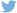 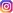 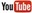 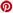 Plus d’informationshttps://www.dieteren.be/frLe fer de lance du segment des Polo
Avec ses 152 kW (207 ch), la nouvelle Polo GTI apporte un nouveau dynamisme au segment des citadines compactes.Un modèle emblématique depuis plus de vingt ans
Succédant à la légendaire Polo GT G40, la première Polo GTI a fait ses débuts en 1988. Aujourd’hui, c'est la toute nouvelle génération de ce modèle iconique qui arrive sur nos routes : elle est entièrement numérique et dotée de la meilleure technologie.Un design affirmé et des emblèmes GTI
La nouvelle Polo GTI est le modèle coiffant la gamme des Polo. Les équipements tels que les phares matriciels LED IQ.LIGHT à contraste de couleurs, la légendaire bande lumineuse rouge sur la calandre et les revêtements de sièges à carreaux la distinguent des autres modèles.Des technologies de catégorie supérieure
Grâce à la base technique de la plate-forme modulaire à moteur transversal (MQB), la nouvelle Polo GTI est un modèle de sécurité et de confort de conduite dans sa catégorie. Les systèmes d’aide à la conduite tels que l’assistant de conduite IQ.DRIVE Travel Assist, le Lane Assist, le Front Assist et les phares IQ.Light ne sont présents que dans les catégories de véhicules supérieures.Entièrement numérique et toujours connectée
La nouvelle Polo GTI offre une connectivité de pointe grâce à des équipements numériques tels que les services App Connect, Wireless Charging, We Connect, le système MIB3.1, le Digital Cockpit Pro et les équipements optionnels déblocables, lesdites Functions on Demand.Le Groupe Volkswagenwww.volkswagenag.comD’Ieterenhttp://www.dieteren.com/fr